Dear Brooke Grove Families,It was nice to see many families at our Open House on Monday. We hope you enjoyed seeing things in action at The Grove! Also,please understand that the message that I sent last night was to keep you informed and out of an abundance of caution. Please read the attached newsletter for more information regarding this incident. I appreciate the feedback and input from parents, and I have used your questions to provide you with more information. Also, in the newsletter you will find information about our upcoming Brooke Grove Around the World, Holiday Giving, and our wonderful Family Feature and Staff Spotlight. I hope you have a restful and relaxing weekend.Warmly,Jolynn Tarwater, Principal

Attachments:
messages/attachments/66a2bae5ffa055e60c34a6792cf6efb7/10.14.22.pdf (1876.6 KB)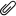 